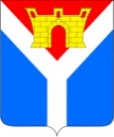 АДМИНИСТРАЦИЯ  УСТЬ-ЛАБИНСКОГО ГОРОДСКОГО ПОСЕЛЕНИЯУСТЬ-ЛАБИНСКОГО  РАЙОНАП О С Т А Н О В Л Е Н И Еот 14.12.2020                                                                                               № 925город Усть-ЛабинскО проведении открытого конкурса по отбору управляющей организации для управления многоквартирным домом, на территории 
Усть-Лабинского городского поселения Усть-Лабинского районаВ соответствии со статьей 161 Жилищного кодекса Российской Федерации, постановлением Правительства Российской Федерации от 6 февраля 2006 года № 75 «О порядке проведения органом местного самоуправления открытого конкурса по отбору управляющей организации для управления многоквартирным домом» п о с т а н о в л я ю:Провести открытый конкурс по отбору управляющей организации для управления многоквартирным домом, на территории Усть-Лабинского городского поселения Усть-Лабинского района. 2. Отделу по вопросам работы городского хозяйства администрации Усть-Лабинского городского поселения Усть-Лабинского района (Смирнов): сформировать реестр многоквартирных домов, в отношении которых будет проводиться открытый конкурс;разработать конкурсную документацию для проведения открытого конкурса по отбору управляющей организации для управления многоквартирными домами; разместить извещение о проведении открытого конкурса и конкурсную документацию на официальном сайте торгов в информационно-телекоммуникационной сети интернет www torgi.gov.ru.3. Отделу по общим и организационным вопросам администрации 
Усть-Лабинского городского поселения Усть-Лабинского района (Владимирова) обеспечить размещение настоящего постановления на официальном сайте администрации Усть-Лабинского городского поселения Усть-Лабинского района в информационно-телекоммуникационной сети «Интернет» по адресу (https://gorod-ust-labinsk.ru/) и на информационных стендах МБУК «Центральная районная библиотека» МО Усть-Лабинский район.4. Настоящее постановление вступает в силу со дня его официального обнародования.ГлаваУсть-Лабинского городского поселенияУсть-Лабинского района                                                                  С.А.Гайнюченко 